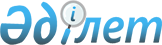 Об установлении категорий автостоянок (паркингов) и увеличении базовой ставки налога на земли, выделенные под автостоянки (паркинги)
					
			Утративший силу
			
			
		
					Решение маслихата города Аксу Павлодарской области от 30 апреля 2014 года № 230/31. Зарегистрировано Департаментом юстиции Павлодарской области 22 мая 2014 года № 3822. Утратило силу решением Аксуского городского маслихата Павлодарской области от 11 октября 2022 года № 191/28
      Сноска. Утратило силу - решением Аксуского городского маслихата Павлодарской области от 11.10.2022 № 191/28 (вводится в действие по истечении десяти календарных дней после дня его первого официального опубликования).
      Примечание РЦПИ.
      В тексте документа сохранена пунктуация и орфография оригинала.
      В соответствии с пунктом 3 статьи 386 Кодекса Республики Казахстан "О налогах и других обязательных платежах в бюджет" (Налоговый кодекс) Аксуский городской маслихат РЕШИЛ:
      1. Установить категории автостоянок (паркингов) и увеличить базовую ставку налога на земли населенных пунктов города Аксу, выделенные под автостоянки (паркинги) согласно приложению.
      2. Определить город Аксу близлежащим населенным пунктом, базовые ставки на земли которого будут применяться при исчислении налога на земли других категорий, выделенные под автостоянки (паркинги).
      3. Контроль за выполнением настоящего решения возложить на постоянную комиссию по экономике и бюджету городского маслихата.
      4. Настоящее решение вводится в действие по истечении десяти календарных дней после дня его первого официального опубликования. Категории автостоянок (паркингов) и размер увеличения базовой ставки для исчисления налога на земли населенных пунктов города Аксу, выделенные под автостоянки (паркинги)
					© 2012. РГП на ПХВ «Институт законодательства и правовой информации Республики Казахстан» Министерства юстиции Республики Казахстан
				
Председатель сессии,
секретарь городского маслихата
М. ОмаргалиевПриложение
к решению Аксуского городского маслихата
от 30 апреля 2014 года № 230/31
№ пп
Тип автостоянок (паркингов)
Категория автостоянок (паркинга)
Базовая ставка налога на земли города Аксу, за исключением земель, занятых жилищным фондом, в том числе строениями и сооружениями при нем за один квадратный метр (в тенге)
Размер увеличения базовой ставки
Базовая ставка налога на земли города Аксу, выделенные под автостоянки (паркинги), с учетом размера увеличения (в тенге)
1
Автостоянки (паркинги) закрытого типа
1 категория
8,20
10
82,00
2
Автостоянки (паркинги) открытого типа
2 категория
8,20
10
82,00